REFERENCIA PASTORALCONFIDENCIALInstrucciones para el llenado: Como es de su conocimiento ______________________ nos ha escrito solicitando su ingreso a nuestro programa de corto plazo.  Para darle curso a su trámite, es para nosotros de capital importancia disponer de la aprobación pastoral y el apoyo de la iglesia: razón por la cual le estaremos muy agradecidos por responder a este formulario de la manera más clara y honesta posible.   (El mismo será usado con absoluta reserva exclusivamente por miembros de WEC).  En caso de matrimonios, rogamos que complete un formulario por cónyuge. Si precisa más espacio, utilice otra hoja en blanco. Remitir por correo certificado a la dirección de más arriba.COMPLETAR CON LETRA DE IMPRENTAACERCA DEL INTERESADO1.  Tiempo que usted lleva en conocerlo/a:2.  Cargos o funciones que ha desempeñado y ocupa actualmente en la iglesia:3.  Evalúe su desempeño en los mismos4.  Describa su vida y disciplina espiritual5.  ¿Cuáles son los dones espirituales que tiene?6.  Describa su carácter, con sus puntos fuertes y débiles7.  ¿Cuáles son sus capacidades ministeriales donde mejor se desenvuelve?  8.  ¿Qué serían algunos problemas potenciales que podrían aflorar al estar en el campo misionero?  9.  En ese caso ¿cómo piensa que podríamos ayudarle como ente capacitador?10.  ¿Cómo son sus relaciones interpersonales, particularmente con sus padres, cónyuge e hijos?11.  ¿Trabaja mejor solo o acompañado?  12.  ¿Conoce su trasfondo familiar? ¿Cómo es?  13.  ¿Cómo es su actual relación familiar?14.  ¿Recomendaría que mejorara en algo antes de salir al campo? ¿En qué?  15.  ¿Lo ha visto usted en situaciones de crisis o bajo presión? ¿Cómo ha reaccionado?  16.  ¿Estuvo alguna vez bajo disciplina? ¿Cuándo y por qué?17.  ¿Está de acuerdo la iglesia con que se involucra en misiones? Dé razones.18.  ¿Con cuánto dinero mensualmente lo ayudaría la iglesia?  18.  ¿Con cuánto dinero mensualmente lo ayudaría la iglesia?  19.  ¿Cómo piensa que podrá cubrir el resto, en caso de ser necesario?19.  ¿Cómo piensa que podrá cubrir el resto, en caso de ser necesario?20.  Otros datos o recomendaciones que quiera aportar:20.  Otros datos o recomendaciones que quiera aportar:Lugar y fecha:  Firma y aclaración:  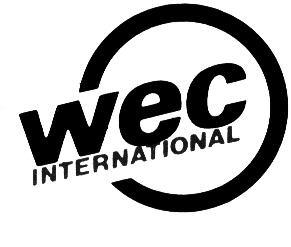 